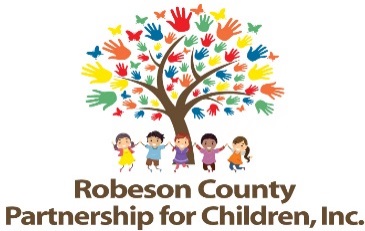 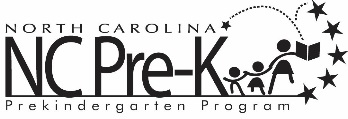 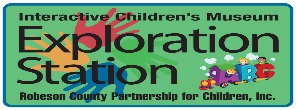 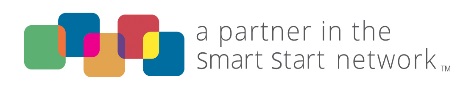 Grants Review Committee Proposal ConferenceJanuary 10, 2019RCPC Board Room9:00 a.m.RCPC advertises Requests for Proposals (RFP) for two year bid cycles. Following submission deadline, the Grants Review Committee and staff conduct panel interview sessions with potential bidders.  Once panel interviews are conducted, the Grants Review Committee attends a proposal conference to review, discuss, and score proposals.